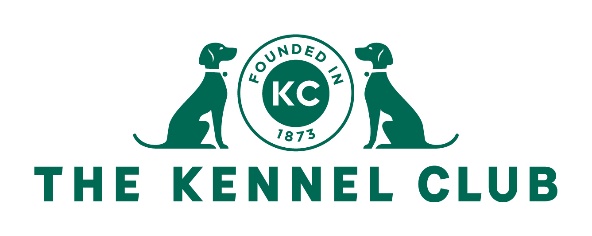 SPECIMEN OPEN OBEDIENCE SCHEDULEThis document is issued by The Kennel Club as a guide for show secretaries and their printers. All schedules for this type of obedience show must be compiled in accordance with the layout indicated, and the rules and regulations must be included as indicated. No modifications should be made to this specimen schedule except by permission of the Board of The Kennel Club, which should be followed by advertisement in the canine press wherever possible.Additional information may be added to the schedule such as details of sponsorship, club logos, directions to the venue etc, and this information may be included on any appropriate page.Please note that throughout this document all instructions and/or advice notes are shown in bold italic typeface. For the convenience of show secretaries when revising previous schedules, any wording from the previous specimen schedule which is no longer required to be included is shown in red and strikethrough (with the old numbering). Amendments from the previous edition are shown in bold red type. Societies must include in the schedule any particular measures or conditions that competitors need to be aware of prior to the event. This specimen schedule and entry form was updated in December 2023 with effect for shows on or after January 2024. This document is updated on a regular basis to take into account any relevant changes to regulations etc.  Please ensure that you have the latest copy which can be obtained on The Kennel Club website thekennelclub.org.uk/obediencesecretary or by contacting The Kennel Club on 01296 318540.SPECIMEN SCHEDULE(NOTE: Instructions/Advice Notes are shown in bold italic type face)(The information shown on this page must appear on the schedule’s front outside cover OR title page.)NAME OF SHOW SOCIETYSCHEDULE OF OPEN OBEDIENCE SHOW (Held under Kennel Club Rules & Regulations G and licensed by the Kennel Club Limited/ The Scottish Kennel Club (whichever is applicable at the show)) (Any additional title for which prior permission has been given by the Board of The Kennel Club may be added here).SHOW VENUE (including Post Code)DATE OF SHOWSHOW WILL OPEN AT: (STATE THE TIME THE SHOW OPENS)JUDGING WILL COMMENCE AT: (STATE THE TIME JUDGING WILL COMMENCE)THE SHOW WILL CLOSE HALF AN HOUR AFTER ALL JUDGING HAS BEEN COMPLETEDENTRY FEES: (STATE THE AMOUNT OF ENTRY AND OTHER FEES)The officers and committee members of the society / or the licensee holding the licence are deemed responsible for organising and conducting the show safely and in accordance with the rules and regulations of The Kennel Club and agree to abide by and adopt any decision of the Board or any authority to whom the Board may delegate its powers subject to the conditions of Regulation G41.  In so doing those appointed as officers and committee members, or the licensee, accept that they are jointly and severally responsible for the organisation of the show and that this is a binding undertaking.CHIEF STEWARD: Name must be statedENTRIES CLOSE: The closing date (Postmark) must be stated and this must be at least 14 days prior to the date of the show.ELIGIBILITY – last qualifying date: (insert the date 25 days before the start of the competition) ENTRIES TO BE MADE TO: (state to whom)This will usually be the show secretary and a telephone contact number should be provided if possible, together with a full postal address including the post code (cheques must be made payable to the licensed club). State, if applicable, how entries to the show may be made via the internet.State the amount of prize money or that no prize money is on offer.State details of all offers of sponsorship or donation if applicable, with the name of the sponsors.State: Dogs may enter (specify 2 or 3) classes for which they are eligible for this show. RULES AND REGULATIONSThe following regulations are mandatory and therefore must be included in the schedule. Where it is stated ‘if applicable’ they may be omitted if they do not apply to the show. Items in bold should be replaced by the appropriate wording; items in normal type should be included as shown. Instructions and additional rules applicable to the show may be added at the end of this section at the discretion of the organising society, but these must not contradict any of the rules and regulations given below. (The following wording is to be included at the start of the rules and regulations section):These rules and regulations are to be read in conjunction with The Kennel Club Obedience Show Regulations G under which this show is licensed.  It is the responsibility of everyone entering this show to make themselves familiar with the Kennel Club G Regulations, available from The Kennel Club.1.	Dogs entered at Kennel Club licensed obedience shows must be registered at The Kennel Club in accordance with Kennel Club regulations for Classification and Registration B.2.	All dogs registered and resident outside the UK must be issued with a Kennel Club authority to compete number before entry to the show/event can be made.  All overseas entries without an authority to compete number will be returned to the exhibitor/competitor.3.	Only dogs of 6 calendar months of age and over are eligible for competition at Kennel Club licensed obedience shows.4.	A dog must not compete in the same class more than once, including special classes.5.	Organisers of open obedience shows may set a capping level on the entries to be accepted in any standard or special class, and may decline entries received after the capping level has been reached.  State if specific classes are to be capped and the capping limit.  The capping level must be set at a minimum of 35 entries received. There is no maximum level at which a cap may be set.6. 	Include either a or b below (whichever is applicable to the Show)Not for competition entries will be accepted for dogs aged 4 calendar months and over. Dogs must be Kennel Club registered with their full details recorded on the entry form.Not for competition entries are not accepted.7.	State, if applicable, that running orders will be available on line (give details of relevant website) and may be sent by e-mail to relevant competitors unless a competitor has clearly stated they wish to receive their running orders by post.8. 	The Committee reserves to itself the right to refuse entries.9.		In estimating the number of awards won, all wins up to and including 25 days before the start of the competition i.e (state the exact date) shall be counted when entering for any class. For these purposes a competition shall be defined as all classes covered within the same schedule. In the event that a dog becomes eligible for the next class at a particular show, after the entry for that show has been sent, it is the competitor’s responsibility to notify the show secretary or the show processor at least 14 days before the date of the show. The dog should then be moved into the appropriate class(es). The dog must be moved into the corresponding number of classes as were entered at the lower class. If there are fewer or no classes available for the next class the competitor should be offered a refund of the relevant entry fees.	10. 	State the society’s policy on refunds to competitors in the event of cancellation. It is not acceptable to state that no refunds will be given. Recommended wording is: In the event that the show is cancelled due to unforeseen circumstances, the society will refund fees, less reasonably incurred expenses. If the show processor has the provisions to do so, competitors will be refunded in the manner in which they had entered the show, but in any event the society will refund fees within 3 months of the show date to all those who had entered and requested a refund within 1 month of the show date.11. 	(a and/or b below must be used as appropriate to the show)a.	In classes without a full running order dogs will be received until one hour after the commencement of judging (state the time) after which no dogs may be received except under unforeseen and exceptional circumstances and by special permission of the show management.b.	Where dogs are entered solely in classes with a full running order they will be received at any time.  It is the exhibitors’ responsibility to ensure that exhibits are available for judging when required.12. 	For the duration of the show all dogs, including those in the exercise area, must be on a lead except when competing or practising prior to competition.13.	The mating of bitches within the precincts of the competition is forbidden.14.	The dog should be led into the ring for judging with a smooth collar or, half-check collar, with lead attached (unless otherwise directed) and should be at the handler’s side.15. 	Animals allowed in Event	No animal other than one officially entered shall be brought into the precincts of the event during its continuance, except any dogs registered to assist the disabled, or dogs required for educational or instructional purposes or by permission of the Board.	However, at the discretion of the show society, a dog brought to the show by a spectator may be admitted into the precincts of the dog show, with the proviso that those in charge of the dog sign a declaration confirming the dog is free from disease and that the dog will be kept under proper control at all times.16. 	Following discussion between the chief steward and the show management and/or a veterinary surgeon, a dog shall be prevented from competing and/or removed from the show if it is:-a.	A bitch which is in season.b.	Suffering from any infectious or contagious disease.c.	Interfering with the safety or chance of winning of an opponent.d.	Of such temperament or is so much out of control as to be a danger to the safety of any person or other animal.e.	Likely to cause suffering to the dog if it continues competing.The circumstances of such a removal shall be recorded in the show Incident Book and submitted to The Kennel Club.17.	Dogs will be disqualified if proved to have been handled in the class by the scheduled judge’s spouse or immediate family, or resident at the same address as the scheduled judge.18. 	No person shall carry out punitive correction or harsh handling of a dog at any time within the boundaries of the show.19. 	No competitor shall impugn the decision of the judge or judges.20. 	Should a judge be unable to fulfil the appointment to judge the committee reserves the right to appoint another judge.21. 	Should circumstances so dictate the Society, in consultation with the judges, may alter arrangements as necessary. Such changes and the circumstances surrounding them will be reported to The Kennel Club.22. 	Include the following statement:DOGS IN VEHICLES ON HOT DAYSYour dog is vulnerable and at risk if left in a vehicle in high temperatures and even on days considered as slightly warm.  Please take care of your dog.If your dog is found to be at risk forcible entry to your vehicle may be necessary without liability for any damage caused.23.	Welfare of Dogs	A competitor whose dog is entered at a Kennel Club licensed event should take all reasonable steps to ensure the needs of their dog(s) are met, and should not knowingly put their dogs’ health and welfare at risk by any action, default, omission or otherwise. A breach of this regulation may be referred to the Board for disciplinary action under Kennel Club rules and regulations. The use of pinch collars, electronic shock collars, or prong collars, is not permitted at any obedience show licensed by The Kennel Club. This shall apply at the venue and within the precincts of the show.24.	Food and/or toys shall not be carried or given to a dog under test except in introductory, and Pre-Beginner classes where silent toy and food rewards may be used between and after exercises and in a special class if specified in the class definition. Competitors must not distract other dogs when rewarding their dog with food, toy or play. (Refer to Obedience Code of Conduct)DEFINITIONS OF CLASSES1.  	In the following Definitions of Classes First Prize wins in limited show obedience classes and open shows confined to one breed do not count for entry in open and championship show obedience classes but do count for eligibility at limited obedience shows or open shows confined to one breed.2.	A dog must be entered in the lowest scheduled class for which it is eligible and may also be entered in another class if desired plus one additional class at the society’s discretion. Exemptions from this regulation are:-  A dog entered in a Good Citizen Dog Scheme Special Pre-Beginner Obedience Stakes Class or	A dog entered into a Young Kennel Club (YKC) obedience class which may also be entered in a maximum of two other scheduled classes (including YKC classes) for which it is eligible or	A dog only entered in a special class (or classes) provided such a class (or classes) are defined in the schedule. Such entries must be made in line with the show’s closing date for entries.	 (This paragraph may be omitted if neither a Good Citizen Dog Scheme Special Pre-Beginner Obedience Stakes Class nor YKC Classes are scheduled at the show).3.	Societies may schedule classes other than those defined below.  The eligibility for “special” classes must be defined by the society and included in the schedule.  The word “special” must be included in the title of the class.THE FOLLOWING DEFINITIONS MUST BE INCLUDED AS APPLICABLE TO THE CLASSES SCHEDULED AT THE SHOW
Progression on wins. Progression from each class will be determined by the eligibility for the class as referenced in Regulations G(A). To count for progression wins must be gained in standard classes at Kennel Club licensed Open, Premier or Championship Obedience shows. A first place will count towards progression.Progression on points. At the handler’s discretion a dog may progress up to the next class, up to and including into Open Class C by gaining points at each level, using the Obedience Excellent scale of points scheme as follows:Ten points for first prizeFour points for second prizeTwo points for third prizeOne point for fourth prizeIf this method of progression is selected, the handler must ensure the show secretary/chief steward signs the dog’s Obedience Record Book at the first show entered in the higher class. There is no time limit on this progression, however, once a dog or handler has progressed, they cannot return to the class that they had progressed from. All wins and places to fourth since 1 January 2019 can be included when calculating points.  Points are specific to a particular class and cannot be used against a lower or higher class.Points required for progression on points are as follows: 1. 10 points required for progression from Introductory2. 20 points required for progression from Pre-Beginners. 3. 20 points required for progression from Beginners. 4. 20 points required for progression from Novice. 5. 30 points required for progression from Class A. 6. 30 points required for progression from Class B. 

CLASSIFICATION PAGES(LIST ONLY THE CLASSES TO BE SCHEDULED AT THIS SHOW TOGETHER WITH A List of Names of qualified judges - AN EXAMPLE IS SHOWN BELOW.)Judges must be qualified in accordance with theKennel Club Obedience Show Regulations (G)CLASS	JUDGE 	RESERVE1.	INTRODUCTORY CLASS	Name 	Name(s)2.	PRE-BEGINNERS (DOG)	Name          Name(s)	3.	PRE-BEGINNERS (BITCH)	Name          Name(s)4.	BEGINNERS (DOG)	Name          Name(s)5.	BEGINNERS (BITCH)	Name          Name(s)6.	NOVICE (DOG)	Name          Name(s)7.	NOVICE (BITCH)	Name          Name(s)8.	CLASS 'A' (DOG)	Name          Name(s)9.	CLASS 'A' (BITCH)	Name          Name(s)10.	CLASS 'B' (DOG)	Name          Name(s)11	CLASS 'B' (BITCH)	Name          Name(s)12.	OPEN CLASS 'C' (DOG)	Name          Name(s)13.	OPEN CLASS 'C' (BITCH)	Name          Name(s)14.	MULTI-CHOICE CLASS	Name          Name(s)SPECIAL NOTE:Societies scheduling classes which may, as a result of large entries, be split into multiple parts, must not list a specific judge for each part.  The schedule must state only one judge for each class with the remainder of judges designated for that particular class listed as reserves.  It is expected to state which classes reserve judges have been appointed for but class part numbers, which will remain unknown until entries have closed, must not be stated. A typical layout of the classification page is described above although other layouts are acceptable.AWARD OF MERIT CERTIFICATES
Societies intending to provide Award of Merit Certificates to handlers in introductory, pre-beginners and beginners classes should state in their schedule that certificates will be available and should inform competitors how they may claim a certificate (if they qualify by losing ten or fewer marks in those classes). NOTE: Societies should request blank Award of Merit certificates (free of charge) from The Kennel Club office at least two weeks prior to the date of the show.ENTRY FORMPLEASE NOTE THAT AN ENTRY FORM MUST BE INCLUDED WITH THE SCHEDULE WHEN POSTAL ENTRIES ARE ACCEPTED.If accepting postal entries an entry form, the wording of which must be in accordance with that approved by The Kennel Club, must be included with the schedule. A specimen entry form is attached.The ‘Entry Form Notice’ shown in Annex A must be printed on the entry form, either on the front or the back of the form. (Also see Annex A for the wording of the full length notice on Dogs in Hot Cars which may be included in the schedule at the discretion of the society).Additional columns for the use of show secretaries and/or additional information relevant to the show may be included in the entry form as appropriate.SPECIMEN OBEDIENCE SHOW SCHEDULE - ANNEX AEntry Form NoticeThis notice must be printed on the entry form, either on the front or the back of the form.DOGS IN CARS ON HOT DAYS
Your dog is vulnerable and at risk if left in a vehicle in high temperatures and even on days considered as slightly warm. Please take care of your dog.If your dog is found to be at risk, forcible entry to your vehicle may be necessary without liability for any damage caused. Show Schedule Full Notice – discretionary no need to print this.Anyone whose dog is entered at a Kennel Club licensed event should take all reasonable steps to ensure the needs of their dog(s) are met, and should not put a dog’s health and welfare at risk by any action, default, omission or otherwise.  Breach of Kennel Club regulations in this respect may be referred to the Board for disciplinary action under Kennel Club rules and regulations.Right to Refuse Entries:  Exhibitors/Competitors are reminded that show societies have the right under Kennel Club regulations to refuse any entry.*The Kennel Club Registration Number (or the Authority to Compete number for dogs resident outside the UK) must be stated or the entry will be returned. INTRODUCTORY CLASSTo compete in the introductory class a handler or dog must not have gained a 1st place in any obedience class and have not elected to progress on points from Introductory.PRE-BEGINNERSTo compete in pre-beginners a handler or dog must not have won two 1st prizes in either pre-beginners or beginners nor gained a 3rd place or above in any other obedience class.  (Introductory class excepted.) and have not elected to progress on points from Pre-BeginnersBEGINNERSTo compete in beginners a handler or dog must not have won a total of two or more 1st prizes in beginners class, or one 1st prize in any other obedience class.  (Introductory class and pre-beginners excepted) and have not elected to progress on points from Beginners.NOVICEFor dogs which have not won two 1st prizes in obedience classes. (Introductory class, pre-beginners and beginners excepted) and where the handler has not elected to progress on points from Novice.CLASS AFor dogs which have not won three 1st prizes in class A, B and open class C in total and where the handler has not elected to progress on points from Class A.CLASS BFor dogs which have not won three 1st prizes in class B and open class C in total and where the handler has not elected to progress on points from Class B.OPEN CLASS CAt open and premier shows, and in the open C classes held at championship shows, open to all dogs.MULTI-CHOICE CLASSOpen to all dogs and handlers.MANDATORY SHOW DETAILS INCLUDING NAME OF SOCIETY, TYPE OF SHOW (Open, Championship, Premier, Limited) PLUS VENUE AND DATE TOGETHER WITH A STATEMENT THAT THE SHOW WILL BE HELD UNDER KENNEL CLUB LIMITED RULES AND REGULATIONS ‘G’MANDATORY SHOW DETAILS INCLUDING NAME OF SOCIETY, TYPE OF SHOW (Open, Championship, Premier, Limited) PLUS VENUE AND DATE TOGETHER WITH A STATEMENT THAT THE SHOW WILL BE HELD UNDER KENNEL CLUB LIMITED RULES AND REGULATIONS ‘G’MANDATORY SHOW DETAILS INCLUDING NAME OF SOCIETY, TYPE OF SHOW (Open, Championship, Premier, Limited) PLUS VENUE AND DATE TOGETHER WITH A STATEMENT THAT THE SHOW WILL BE HELD UNDER KENNEL CLUB LIMITED RULES AND REGULATIONS ‘G’THE DATE OF ENTRIES CLOSING MUST BE STATEDTOGETHER WITH FULL DETAILS OF ENTRY FEES AND ANY OTHER FEES APPLICABLE TO THE SHOW.Include a box to indicate how running order notification will be made in addition to post -  email or websiteIt is advisable to include a statement that “On no account will entries be accepted without fees”.THE DATE OF ENTRIES CLOSING MUST BE STATEDTOGETHER WITH FULL DETAILS OF ENTRY FEES AND ANY OTHER FEES APPLICABLE TO THE SHOW.Include a box to indicate how running order notification will be made in addition to post -  email or websiteIt is advisable to include a statement that “On no account will entries be accepted without fees”.THE DATE OF ENTRIES CLOSING MUST BE STATEDTOGETHER WITH FULL DETAILS OF ENTRY FEES AND ANY OTHER FEES APPLICABLE TO THE SHOW.Include a box to indicate how running order notification will be made in addition to post -  email or websiteIt is advisable to include a statement that “On no account will entries be accepted without fees”.THE DATE OF ENTRIES CLOSING MUST BE STATEDTOGETHER WITH FULL DETAILS OF ENTRY FEES AND ANY OTHER FEES APPLICABLE TO THE SHOW.Include a box to indicate how running order notification will be made in addition to post -  email or websiteIt is advisable to include a statement that “On no account will entries be accepted without fees”.THE DATE OF ENTRIES CLOSING MUST BE STATEDTOGETHER WITH FULL DETAILS OF ENTRY FEES AND ANY OTHER FEES APPLICABLE TO THE SHOW.Include a box to indicate how running order notification will be made in addition to post -  email or websiteIt is advisable to include a statement that “On no account will entries be accepted without fees”.INSTRUCTIONS    This form must be used by one person only (or partnership).  Writing must be in ink or indelible pencil.  Use one line only for each dog.  The name of the dog and all the details as recorded with The Kennel Club must be given on this entry form.  If an error is made the dog may be disqualified by the Committee of The Kennel Club.  All dogs must be registered at The Kennel Club and if a registered dog has changed ownership the TRANSFER must be registered before the date of the show.  Puppies under 6 months of age on the first day of the show cannot be entered for competition.  On no account will entries be accepted without fees. If a dog is in the process of Registration or Transfer at the time entry is made, add the letters NAF or TAF as appropriate after its name. For new registrations the first choice name on the Registration Application form should be used.  Please put classes in numerical order and USE BLOCK CAPITALS throughout when completing this entry form.    Please check all details before posting.INSTRUCTIONS    This form must be used by one person only (or partnership).  Writing must be in ink or indelible pencil.  Use one line only for each dog.  The name of the dog and all the details as recorded with The Kennel Club must be given on this entry form.  If an error is made the dog may be disqualified by the Committee of The Kennel Club.  All dogs must be registered at The Kennel Club and if a registered dog has changed ownership the TRANSFER must be registered before the date of the show.  Puppies under 6 months of age on the first day of the show cannot be entered for competition.  On no account will entries be accepted without fees. If a dog is in the process of Registration or Transfer at the time entry is made, add the letters NAF or TAF as appropriate after its name. For new registrations the first choice name on the Registration Application form should be used.  Please put classes in numerical order and USE BLOCK CAPITALS throughout when completing this entry form.    Please check all details before posting.INSTRUCTIONS    This form must be used by one person only (or partnership).  Writing must be in ink or indelible pencil.  Use one line only for each dog.  The name of the dog and all the details as recorded with The Kennel Club must be given on this entry form.  If an error is made the dog may be disqualified by the Committee of The Kennel Club.  All dogs must be registered at The Kennel Club and if a registered dog has changed ownership the TRANSFER must be registered before the date of the show.  Puppies under 6 months of age on the first day of the show cannot be entered for competition.  On no account will entries be accepted without fees. If a dog is in the process of Registration or Transfer at the time entry is made, add the letters NAF or TAF as appropriate after its name. For new registrations the first choice name on the Registration Application form should be used.  Please put classes in numerical order and USE BLOCK CAPITALS throughout when completing this entry form.    Please check all details before posting.INSTRUCTIONS    This form must be used by one person only (or partnership).  Writing must be in ink or indelible pencil.  Use one line only for each dog.  The name of the dog and all the details as recorded with The Kennel Club must be given on this entry form.  If an error is made the dog may be disqualified by the Committee of The Kennel Club.  All dogs must be registered at The Kennel Club and if a registered dog has changed ownership the TRANSFER must be registered before the date of the show.  Puppies under 6 months of age on the first day of the show cannot be entered for competition.  On no account will entries be accepted without fees. If a dog is in the process of Registration or Transfer at the time entry is made, add the letters NAF or TAF as appropriate after its name. For new registrations the first choice name on the Registration Application form should be used.  Please put classes in numerical order and USE BLOCK CAPITALS throughout when completing this entry form.    Please check all details before posting.INSTRUCTIONS    This form must be used by one person only (or partnership).  Writing must be in ink or indelible pencil.  Use one line only for each dog.  The name of the dog and all the details as recorded with The Kennel Club must be given on this entry form.  If an error is made the dog may be disqualified by the Committee of The Kennel Club.  All dogs must be registered at The Kennel Club and if a registered dog has changed ownership the TRANSFER must be registered before the date of the show.  Puppies under 6 months of age on the first day of the show cannot be entered for competition.  On no account will entries be accepted without fees. If a dog is in the process of Registration or Transfer at the time entry is made, add the letters NAF or TAF as appropriate after its name. For new registrations the first choice name on the Registration Application form should be used.  Please put classes in numerical order and USE BLOCK CAPITALS throughout when completing this entry form.    Please check all details before posting.INSTRUCTIONS    This form must be used by one person only (or partnership).  Writing must be in ink or indelible pencil.  Use one line only for each dog.  The name of the dog and all the details as recorded with The Kennel Club must be given on this entry form.  If an error is made the dog may be disqualified by the Committee of The Kennel Club.  All dogs must be registered at The Kennel Club and if a registered dog has changed ownership the TRANSFER must be registered before the date of the show.  Puppies under 6 months of age on the first day of the show cannot be entered for competition.  On no account will entries be accepted without fees. If a dog is in the process of Registration or Transfer at the time entry is made, add the letters NAF or TAF as appropriate after its name. For new registrations the first choice name on the Registration Application form should be used.  Please put classes in numerical order and USE BLOCK CAPITALS throughout when completing this entry form.    Please check all details before posting.INSTRUCTIONS    This form must be used by one person only (or partnership).  Writing must be in ink or indelible pencil.  Use one line only for each dog.  The name of the dog and all the details as recorded with The Kennel Club must be given on this entry form.  If an error is made the dog may be disqualified by the Committee of The Kennel Club.  All dogs must be registered at The Kennel Club and if a registered dog has changed ownership the TRANSFER must be registered before the date of the show.  Puppies under 6 months of age on the first day of the show cannot be entered for competition.  On no account will entries be accepted without fees. If a dog is in the process of Registration or Transfer at the time entry is made, add the letters NAF or TAF as appropriate after its name. For new registrations the first choice name on the Registration Application form should be used.  Please put classes in numerical order and USE BLOCK CAPITALS throughout when completing this entry form.    Please check all details before posting.INSTRUCTIONS    This form must be used by one person only (or partnership).  Writing must be in ink or indelible pencil.  Use one line only for each dog.  The name of the dog and all the details as recorded with The Kennel Club must be given on this entry form.  If an error is made the dog may be disqualified by the Committee of The Kennel Club.  All dogs must be registered at The Kennel Club and if a registered dog has changed ownership the TRANSFER must be registered before the date of the show.  Puppies under 6 months of age on the first day of the show cannot be entered for competition.  On no account will entries be accepted without fees. If a dog is in the process of Registration or Transfer at the time entry is made, add the letters NAF or TAF as appropriate after its name. For new registrations the first choice name on the Registration Application form should be used.  Please put classes in numerical order and USE BLOCK CAPITALS throughout when completing this entry form.    Please check all details before posting.REGISTERED NAME OF DOGBREEDFull Dateof Birth Full Dateof Birth Full Dateof Birth SEXD or BTo be entered in ClassesMERITSCORE(Championship Class C only)MERITSCORE(Championship Class C only)KC Reg No (or *ATC No)KC Reg No (or *ATC No)KC Reg No (or *ATC No)DECLARATIONI/We agree to submit to and be bound by The Kennel Club Limited rules and regulations in their present form or as they may be amended from time to time in relation to all canine matters with which The Kennel Club is concerned and that this entry is made upon the basis that all current single or joint registered owners of this dog(s) have authorised/consented to this entry.  I/we also undertake to abide by the regulations of this show and not to bring to the show any dog which has contracted or been knowingly exposed to any infectious or contagious disease during the 21 days prior to the show, or which is suffering from a visible condition which adversely affects its health or welfare.I/We further declare that I believe to the best of my knowledge that the dogs are not liable to disqualification under Kennel Club Regulations.Usual Signature of Owner(s) 	 Date.....................
ALL registered owners must sign here unless the signatory holds written authority and consent from other joint registered owners to sign on their behalf; evidence of such authority may be required.NOTE: Dogs entered in breach of Kennel Club Show regulations are liable to disqualification whether or not the owner was aware of the breach.NOTE: Children under the age of 11 are the responsibility of a parent or guardian and must be supervised at all times including when competing.DECLARATIONI/We agree to submit to and be bound by The Kennel Club Limited rules and regulations in their present form or as they may be amended from time to time in relation to all canine matters with which The Kennel Club is concerned and that this entry is made upon the basis that all current single or joint registered owners of this dog(s) have authorised/consented to this entry.  I/we also undertake to abide by the regulations of this show and not to bring to the show any dog which has contracted or been knowingly exposed to any infectious or contagious disease during the 21 days prior to the show, or which is suffering from a visible condition which adversely affects its health or welfare.I/We further declare that I believe to the best of my knowledge that the dogs are not liable to disqualification under Kennel Club Regulations.Usual Signature of Owner(s) 	 Date.....................
ALL registered owners must sign here unless the signatory holds written authority and consent from other joint registered owners to sign on their behalf; evidence of such authority may be required.NOTE: Dogs entered in breach of Kennel Club Show regulations are liable to disqualification whether or not the owner was aware of the breach.NOTE: Children under the age of 11 are the responsibility of a parent or guardian and must be supervised at all times including when competing.DECLARATIONI/We agree to submit to and be bound by The Kennel Club Limited rules and regulations in their present form or as they may be amended from time to time in relation to all canine matters with which The Kennel Club is concerned and that this entry is made upon the basis that all current single or joint registered owners of this dog(s) have authorised/consented to this entry.  I/we also undertake to abide by the regulations of this show and not to bring to the show any dog which has contracted or been knowingly exposed to any infectious or contagious disease during the 21 days prior to the show, or which is suffering from a visible condition which adversely affects its health or welfare.I/We further declare that I believe to the best of my knowledge that the dogs are not liable to disqualification under Kennel Club Regulations.Usual Signature of Owner(s) 	 Date.....................
ALL registered owners must sign here unless the signatory holds written authority and consent from other joint registered owners to sign on their behalf; evidence of such authority may be required.NOTE: Dogs entered in breach of Kennel Club Show regulations are liable to disqualification whether or not the owner was aware of the breach.NOTE: Children under the age of 11 are the responsibility of a parent or guardian and must be supervised at all times including when competing.DECLARATIONI/We agree to submit to and be bound by The Kennel Club Limited rules and regulations in their present form or as they may be amended from time to time in relation to all canine matters with which The Kennel Club is concerned and that this entry is made upon the basis that all current single or joint registered owners of this dog(s) have authorised/consented to this entry.  I/we also undertake to abide by the regulations of this show and not to bring to the show any dog which has contracted or been knowingly exposed to any infectious or contagious disease during the 21 days prior to the show, or which is suffering from a visible condition which adversely affects its health or welfare.I/We further declare that I believe to the best of my knowledge that the dogs are not liable to disqualification under Kennel Club Regulations.Usual Signature of Owner(s) 	 Date.....................
ALL registered owners must sign here unless the signatory holds written authority and consent from other joint registered owners to sign on their behalf; evidence of such authority may be required.NOTE: Dogs entered in breach of Kennel Club Show regulations are liable to disqualification whether or not the owner was aware of the breach.NOTE: Children under the age of 11 are the responsibility of a parent or guardian and must be supervised at all times including when competing.In the case of joint registered ownership the name of every owner must be given hereName(s) ………………………………………..….………...…………………..Address …..…….……………………………..…………….………….…………………………………………………….………….…………….…Postcode     …..………………….  Phone No.     ………………………E-Mail address ……………………………………………………………ENTRIES AND FEES WHICH MUST BE PREPAID TO BE SENT TO:NAME AND FULL POSTAL ADDRESS OF SHOW SECRETARY INCLUDING POST CODE AND, IF APPLICABLE, A TELEPHONE CONTACT NUMBERIn the case of joint registered ownership the name of every owner must be given hereName(s) ………………………………………..….………...…………………..Address …..…….……………………………..…………….………….…………………………………………………….………….…………….…Postcode     …..………………….  Phone No.     ………………………E-Mail address ……………………………………………………………ENTRIES AND FEES WHICH MUST BE PREPAID TO BE SENT TO:NAME AND FULL POSTAL ADDRESS OF SHOW SECRETARY INCLUDING POST CODE AND, IF APPLICABLE, A TELEPHONE CONTACT NUMBERIn the case of joint registered ownership the name of every owner must be given hereName(s) ………………………………………..….………...…………………..Address …..…….……………………………..…………….………….…………………………………………………….………….…………….…Postcode     …..………………….  Phone No.     ………………………E-Mail address ……………………………………………………………ENTRIES AND FEES WHICH MUST BE PREPAID TO BE SENT TO:NAME AND FULL POSTAL ADDRESS OF SHOW SECRETARY INCLUDING POST CODE AND, IF APPLICABLE, A TELEPHONE CONTACT NUMBERIn the case of joint registered ownership the name of every owner must be given hereName(s) ………………………………………..….………...…………………..Address …..…….……………………………..…………….………….…………………………………………………….………….…………….…Postcode     …..………………….  Phone No.     ………………………E-Mail address ……………………………………………………………ENTRIES AND FEES WHICH MUST BE PREPAID TO BE SENT TO:NAME AND FULL POSTAL ADDRESS OF SHOW SECRETARY INCLUDING POST CODE AND, IF APPLICABLE, A TELEPHONE CONTACT NUMBERIn the case of joint registered ownership the name of every owner must be given hereName(s) ………………………………………..….………...…………………..Address …..…….……………………………..…………….………….…………………………………………………….………….…………….…Postcode     …..………………….  Phone No.     ………………………E-Mail address ……………………………………………………………ENTRIES AND FEES WHICH MUST BE PREPAID TO BE SENT TO:NAME AND FULL POSTAL ADDRESS OF SHOW SECRETARY INCLUDING POST CODE AND, IF APPLICABLE, A TELEPHONE CONTACT NUMBER